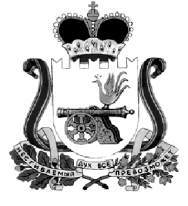 АДМИНИСТРАЦИЯ МУНИЦИПАЛЬНОГО ОБРАЗОВАНИЯ“КАРДЫМОВСКИЙ  РАЙОН” СМОЛЕНСКОЙ ОБЛАСТИ П О С Т А Н О В Л Е Н И Еот   17.02.2016     № 00055   О внесении изменений в муниципальную программу «Развитие архивного дела в Администрации муниципального образования «Кардымовский район» Смоленской области» на 2014-2020 годыАдминистрация муниципального образования «Кардымовский район» Смоленской областип о с т а н о в л я е т: 1. Внести в муниципальную программу «Развитие архивного дела в Администрации муниципального образования «Кардымовский район» Смоленской области» на 2014-2020 годы (далее - Программа), утвержденную постановлением Администрации муниципального образования «Кардымовский район» Смоленской области от 17.03.2014 № 0218, следующие изменения:По тексту Программы слова «Архивный отдел» заменить словами «Отдел муниципального архива»;1.2. В Паспорте Программы раздел «Объемы и источники финансирования Программы» изложить в следующей редакции: «Общий объем финансирования Программы составит 1500,00 тыс. рублей, в том числе:- из них средства районного бюджета – 180,00 тыс. руб.- иные источники – 1320,00 тыс. руб.По годам объем финансирования будет следующим:2014 год – 20,00 тыс. руб., в том числе:- из них средства районного бюджета  - 20,00 тыс. руб.,- иные источники – 0,00 тыс. руб.,2015 год – 530,00 тыс. руб., в том числе:- из них средства районного бюджета  - 10,00 тыс. руб.,- иные источники – 520,00 тыс. руб.,2016 год – 830,00 тыс. руб. в том числе:- из них средства районного бюджета  - 30,00 тыс. руб.,- иные источники – 800,00 тыс. руб.,2017 год – 30,00 тыс. руб. в том числе:- из них средства районного бюджета  - 30,00 тыс. руб.,- иные источники – 0,00 тыс. руб.,2018 год – 30,00 тыс. руб. в том числе:- из них средства районного бюджета  - 30,00 тыс. руб.,- иные источники – 0,00 тыс. руб.,2019 год – 30,00 тыс. руб. в том числе:- из них средства районного бюджета  - 30,00 тыс. руб.,- иные источники – 0,00 тыс. руб.,2020 год – 30,00 тыс. руб. в том числе:- из них средства районного бюджета  - 30,00 тыс. руб.,- иные источники – 0,00 тыс. руб.»1.3. В разделе 3 «Перечень программных мероприятий»: 1.3.1.  В задаче 1. «Создание необходимых условий для обеспечения сохранности документов Архивного фонда, находящихся на  муниципальном  хранении»:в позиции 1:- в графе 5 цифру «20» заменить цифрой «120,00»;- в графах: 8, 9, 10, 11, 12 цифры «0,00» заменить цифрами «20,00»;в позиции 2:- в графе 5 цифру «2980,00» заменить цифрой «2,98»;- в графе 7 цифру «2980,00» заменить цифрой «2,98»;3) в позиции 3:- в графе 5 цифру «67020,00» заменить цифрой «57,02»;- в графе 7 цифру «7020,00» заменить цифрой «7,02»;- в графах: 8, 9,  цифры «30» заменить цифрами «10,00»;- в графах: 10, 11, 12  цифры «0,00» заменить цифрами «10,00»;- в графе 13 позицию «Иные источники» - исключить;4) позицию «Приобретение и установка металлических архивных стеллажей»- исключить;5) позицию «Итого» изложить в следующей редакции:1.3.2. Позицию «Всего по программе» изложить в следующей редакции:Раздел  4 «Обоснование ресурсного обеспечения программы» изложить в следующей редакции:  «Реализация Программы предусматривается за счет  средств районного бюджета и других источников. Общий объем финансирования Программы составит                      1500,00 тыс. рублей, в том числе:- из них средства районного бюджета – 180,00 тыс. руб.- иные источники – 1320,00 тыс. руб.По годам объем финансирования будет следующим:2014 год – 20,00 тыс. руб., в том числе:- из них средства районного бюджета  - 20,00 тыс. руб.,- иные источники – 0,00 тыс. руб.,2015 год – 530,00 тыс. руб., в том числе:- из них средства районного бюджета  - 10,00 тыс. руб.,- иные источники – 520,00 тыс. руб.,2016 год – 830,00 тыс. руб. в том числе:- из них средства районного бюджета  - 30,00 тыс. руб.,- иные источники – 800,00 тыс. руб.,2017 год – 30,00 тыс. руб. в том числе:- из них средства районного бюджета  - 30,00 тыс. руб.,- иные источники – 0,00 тыс. руб.,2018 год – 30,00 тыс. руб. в том числе:- из них средства районного бюджета  - 30,00 тыс. руб.,- иные источники – 0,00 тыс. руб.,2019 год – 30,00 тыс. руб. в том числе:- из них средства районного бюджета  - 30,00 тыс. руб.,- иные источники – 0,00 тыс. руб.,2020 год – 30,00 тыс. руб. в том числе:- из них средства районного бюджета  - 30,00 тыс. руб.,- иные источники – 0,00 тыс. руб.Объемы финансирования мероприятий Программы за счет средств бюджета Кардымовского муниципального района ежегодно подлежат уточнению в установленном порядке при формировании проекта бюджета Кардымовского муниципального района на соответствующий год».2. Контроль исполнения настоящего постановления возложить на управляющего делами Администрации муниципального образования «Кардымовский район» Смоленской области В.Г. Макарова.      3. Настоящее постановление вступает в силу со дня его подписания.Итого:в том числе:980,0020,0010,00830,0030,0030,0030,0030,00средства районного бюджета180,0020,0010,0030,0030,0030,0030,0030,00иные источники800,000,000,00800,000,000,000,000,00Всего по программе:в том числе:1500,0020,00530,00830,0030,0030,0030,0030,00средства районного бюджета180,0020,0010,0030,0030,0030,0030,0030,00иные источники1320,000,00520,00800,000,000,000,000,00И.п. Главы муниципального образования «Кардымовский район» Смоленской областиЕ.В. Беляев